2022年“金数奖”申报表在数据成就伟大游戏的道路上，「金数奖」聚焦游戏厂商的数据分析能力，由数数科技于2021年发起，旨在通过厂商近年来在数据领域的相关案例评选标杆企业，共同打造数据赋能业务增长之路，在游戏精品化时代，成就伟大游戏。参选指南：1、请邮件提交表格的同时上传关于“企业简介”的文本附件。2、邮件标题请备注“企业名称-申报奖项名称”，邮件正文填写联系方式，用于接收反馈。 3、评选不涉及任何费用及赞助，其他项目均不影响评选结果。4、欢迎提交详细案例PPT、音像资料等作为补充材料。申报说明：2022年第二届金数奖评选结果将于9月6日游戏数据驱动大会现场公布，敬请期待。此表格填写完毕后请发送至：marketing@thinkingdata.cn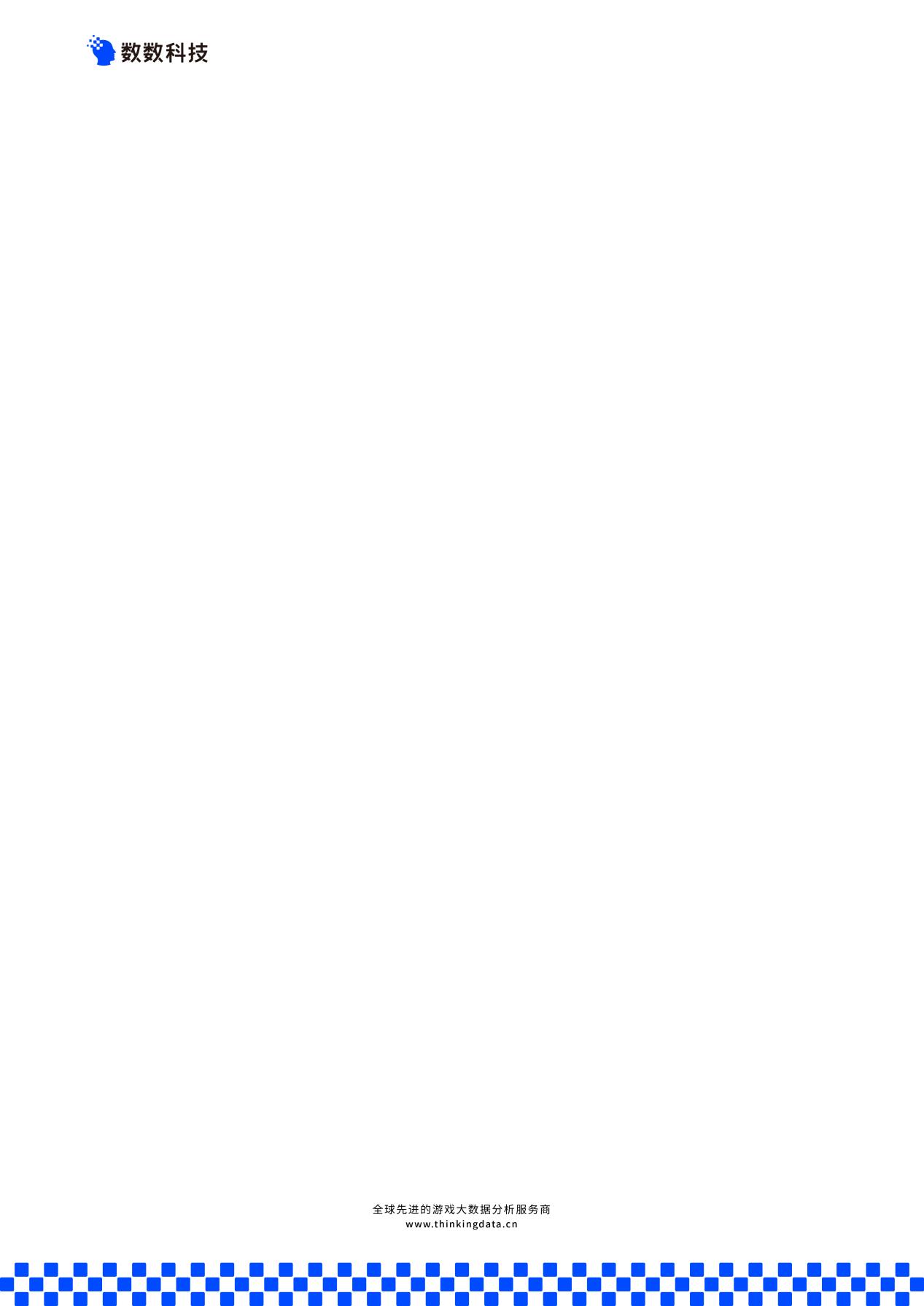 申报企业名称申报人姓名申报人邮箱职位 最佳创意奖 最佳创意奖 最佳运营奖 最佳新锐奖 最佳新锐奖最佳创意奖：评选用数据助力游戏优质内容产出、实现创意赋能产品的企业最佳运营奖：评选用数据驱动产品精细化运营、延长游戏生命周期的企业最佳新锐奖：评选用数据提升游戏新品实力、推动游戏从0-1落地的企业 最佳创意奖：评选用数据助力游戏优质内容产出、实现创意赋能产品的企业最佳运营奖：评选用数据驱动产品精细化运营、延长游戏生命周期的企业最佳新锐奖：评选用数据提升游戏新品实力、推动游戏从0-1落地的企业 最佳创意奖：评选用数据助力游戏优质内容产出、实现创意赋能产品的企业最佳运营奖：评选用数据驱动产品精细化运营、延长游戏生命周期的企业最佳新锐奖：评选用数据提升游戏新品实力、推动游戏从0-1落地的企业 最佳创意奖：评选用数据助力游戏优质内容产出、实现创意赋能产品的企业最佳运营奖：评选用数据驱动产品精细化运营、延长游戏生命周期的企业最佳新锐奖：评选用数据提升游戏新品实力、推动游戏从0-1落地的企业 最佳创意奖：评选用数据助力游戏优质内容产出、实现创意赋能产品的企业最佳运营奖：评选用数据驱动产品精细化运营、延长游戏生命周期的企业最佳新锐奖：评选用数据提升游戏新品实力、推动游戏从0-1落地的企业 